Monash Student Council Confirmed MinutesMeeting 5/18 of the Monash Student Council held at 2pm on Thursday 24th May, 2018 in the Conference Room, Level 1 Campus Centre, Monash University, Clayton.Meeting Opened: 2.10pmAttendancePresident:			Michael Fisher			(Chair)Treasurer:			Grace RodriguesSecretary:			Caitlin McIvor			(Minutes)Education (Academic Affairs):	Lexi KowalEducation (Public Affairs):	David Power			Activities:			Henry FoxWelfare:			Megan McNeelIndigenous:			Jyden Brailey 	Environment & Social Justice:	Jess EvansWomen’s:			Millie Dalton			Proxy to Alisha RaoQueer:				Denise Atzinger			Proxy to Harry KennewellDisabilities & Carers:		Daniel Gysslink		People of Colour:		Hadi SaabMUISS:				Jason Nguyen			Absent	MAPS:				Rebecca Doyle-Walker		Proxy to Michael OrenClubs & Societies:		Glenn DonahooRadio Monash:			Cassandra Votzourakis		AbsentGeneral Representative:	Jessica Bennett			Proxy to Despina SkourlisGeneral Representative:	Jett FogartyGeneral Representative:	Yen Ng				General Representative: 	Yasmin Poole			Proxy to Josh Hanegbi  General Representative: 	Rhyss Wylie			Proxy to Thomas BenningObservers: 			Matt Powers				Daniel Taylor				Tess Dimos				Beth Jackson				Jasmine Duff				Eleanor Scott				Andrea Duval				Joshua Gelb				Gabriella Davis				Noa Bloch				Sophia Tan				Chloe Polglaze				Michael Oren 				Bart Lewis				Xavier Andueza-MossopAcknowledgment of traditional owners of landThis MSC acknowledges and pays respect to the people of the Kulin nation as the original and ongoing owners and custodians of this land. The MSA commits itself to actively fight alongside Indigenous peoples for reconciliation and justice for all Indigenous Australians.Michael Oren enters 2.10pm Confirmation of agenda orderConfirmed.Confirmation of previous minutesMSC 4/18 Minutes						Attached to email ReportsPresident							Attachment 1Treasurer							Attachment 2Secretary							Attachment 3Activities							Attachment 4MUISS (1/18) 							Attachment 5MUISS (3/18)							Attachment 6MUISS (5/18)							Attachment 7MAPS								Not submittedRadio Monash							Not submittedC&S								Attachment 8Welfare (4/18)							Attachment 9Women’s (4/18)						Attachment 10	People of Colour (4/18)						Attachment 11Jasmine asks Caitlin why two motions that were submitted by Tess Dimos were not included in the agenda for the meeting today. She continued that there was nothing in the Standing Orders that prevented non-members of the MSC from submitting motions, and that the absence of these motions on the agenda was a clear breach of the Secretary’s role. Caitlin responded that Standing Order 8.3 provides an obligation for the Secretary to include motions on the agenda that are moved by a voting member of the MSC. She continued that as Tess was not a voting member of the MSC, there was no obligations arising from the Standing Orders for her to include these motions, and therefore no breach. Tess asked why the motion about Palestine were not included, despite their being no obligation to include them. Caitlin responded the Standing Order 8.2 provides that the Secretary has a discretion as to what items are included on the agenda of the MSC, and that in this instance that discretion was exercised. Henry asked which report these questions from Tess and Jasmine were relevant to, as he did not believe they had anything to do with the subject matter contained in any reports.Daniel stated that the Secretary had omitted to include in her report why she had failed to include multiple motions put forward by a student. Caitlin responded that her report had been written and submitted prior to the motions being sent to her, as per the deadline mandated by the Standing Orders.Summary of Executive Financial Motions				Attachment 12MSA FinancialsApril MSA Financial Summary					Attached to emailGlenn stated that he had a question taken on notice from the previous MSC as to why Central Funds expenditure was significantly higher at this time of year than in previous years, and enquired about whether Micky or Grace could answer this question.  Micky said that the higher central funds expenditure was due to larger service delivery in Orientation Week and the halving in the cost of MSA membership price, which has been reduced from $20 to $10. The larger service delivery in O Week is due to the now minimal attendance at campus prior to O Week, as enrolment sessions are no longer on campus and predominately online. Glenn asked what exactly the O Week increased budget was for, and whether the increased expenditure had anything to do with Wednesday Sessions. Micky said that it appears not to be to do with the Wednesday Sessions, but he will look further into Orientation Week Expenditure and how this has increased to get a definitive answer for next MSC.  General BusinessJasmine said that two motions had been distributed around the room that she would like to raise in general business. Micky enquired whether there were movers for either of the two motions. Next MeetingThe next meeting of the MSC will be at 2pm on Thursday the 28th of June in the Conference Room, Level 1 Campus Centre, Monash University, Clayton.Meeting Closed: 2.23pmKEY ACTIVITIES Provision of close and direct support to all OBs, Divisions and other Departments to facilitate effective planning for 2018 Revival of Group of Eight Student Advocacy Group Advocacy to develop comprehensive student partnership agreement with University, to better articulate the relationship between MSA and University and meet emerging national standard. Working closely towards Federated Infrastructure between MSOs Refining Wednesday Sessions, a brand new weekly live music festival with the capacity to engage tens of thousands of new students with the MSA each year, to be appropriate for semester twoEstablishing Thursdays @ Sir John’sExploring additional physical marketing opportunities on campus for MSA to extend impact, presence and awareness.Advocacy to VC and senior management on range of objectives – deepening the independent review in to factors driving sexual assault as committed under the UA Action Items; increasing partnerships between MSA and Monash on range of objectives including closer cooperation for pre-Orientation Week activations to more deeply engage students; better, consistent surveying of student satisfaction with Monash services; accessibility to textbooks; advocacy for facilities and transport developments. Supporting Womens OBs in driving the development with Monash of new, tailored training programs targeted at student leaders on running safer events, and deeper first response/disclosure training to sexual assault and harassmentSupported launch and delivery of Welfare on WheelsEvaluating alternate models for e-textbooks delivery within University committeesSecured commitments from Arts Faculty regarding return to original class size cap, payments to staff for consultations, and other commitments as publishedMeetings with Faculty and central management team to discuss evolution in education model away from conventional teaching model, and on all other significant issues requiring representationsAdvocacy for development of infrastructure to support mental health via proactive strategies for student wellbeing and resilience across all facultiesRepresentation on a range of issues to range of Monash stakeholdersSeeking additional funding sources from University on a range of events and projects GOALSKEY ACTIVITIES managing financial administration for the day to day running of the organisation coordinating and planning meetings with departments and groups to tackle action points managing department projects assisting departments with the execution of these projects keeping a pulse on team wellbeing assisting with new department projects and initiatives finding efficient financial strategies 
GOALSKEY ACTIVITIESOffice Bearer Management Office Bearer Support Writing minutes from previous MSC and Executive Meetings Reviewing all current governance documents, including the constitution, office-bearer regulations, standing orders and election regulations There are a number of issues re. some documents being updated (such as the Constitution in 2016) and the regulations not being changed to reflect these changes. Issues with enumeration of clauses not reflecting the enumeration in other documents Liasing with Laura in order to cement department plans and a calendar for next semesterAGM PlanningRequesting an extension for AGM dateKEY ACTIVITIES Wednesday SessionsThe first semester of the Wednesday Sessions was a huge success, with up to 1,500 students attending a single event.Holding department weeks at the same time was a good way to increase knowledge about different aspects of the MSA.Union House PartyOn Friday of week 6 we held the Union House Party feat. KLPEveryone who attended had a fantastic night.We have since been contacted by other groups requesting to do a similar event having seen footage from the event.Thursdays @ Sir John’sStarting in week 6, a new initiative this semester saw student bands get some exposure. There has been a positive reaction to the event with many different people heading down to Sir John’s during the 3-6pm timeslot.GOALSKey ActivitiesMUISS General Committee RecruitmentsMUISS has begun recruitments for general committee members on the 17th of November2017. The MUISS Executives are looking to have about 20 general committee members onour team in 2018. Once committee members have been finalised, MUISS will be holding atraining session which will be compulsory for new members to attend.Training is planned for one day (weekend) at the end of the first week of the semester. Othercompulsory trainings (e.g. Queer101, intercultural competency training, and mental healthfirst aid) will be planned after the availabilities of general committee members are confirmed.International Student Enrolment WeekInternational Student Enrolment Week will take place from the 12th to the 15th of February.MUISS will be assigned a booth in campus centre and plans to distribute an informationpackage and freebies to students during the entire week.OrientationMUISS will have a booth on the Lemon Scented Lawns during Orientation Week to welcomenew students to Monash. MUISS has also been invited by the International StudentEngagement team at CCD to attend a couple of student panels for international studentorientation week.MUISS also plans to have a Welcome Dinner for new students in the first week of thesemester. The event will be planned to cater up to 200 students and will be held at theBanquet Hall. Venue and catering options are still in consideration.In-semester activitiesDay TripsMUISS will be contacting vendors to plan the day trip which may possibly take place duringWeek 1 or the mid-semester break. Potential locations should be within 2 hours travel timefrom the university. The day trip will be catered for approximately 100 participants.Free BreakfastMUISS has been successful with weekly free breakfast events in 2017 and will continue tohave this every week starting from Week 1. MUISS will be considering collaborations withother clubs and societies to provide a greater variety of breakfast items. The weekly estimatednumber of students will be around 60-80 students.One World FestivalThe One World Festival is a signature event of MUISS which will be aimed at being held inMarch 2018. The event will be a large scale event which will take place on the LemonScented Lawns. The theme for this event is still in consideration and MUISS will becontacting cultural clubs for their expression of interest in participating in this event.Movie NightMUISS plans to organize a movie night during the semester at the campus centre cinemaduring Week 3.PLACE WorkshopsMUISS will contact Career Connect with regards to holding some of the PLACE workshopswhich mainly include resume writing and essential employability skills. A panel event forinternational students will also be planned at the end of the semester as there was a greatturnout in the previous year.Key Activities One World Festival MUISS has decided to collaborate with MSA Activities’ Wednesday Sessions to hold our annual event. MUISS has been holding regular meetings every Friday with MSA Activities to provide updates on our progress for this event. The theme for One World Festival this year is The Amazing Race. 19 cultural clubs have been contacted so far and MUISS has already received confirmation of participation from 12 cultural clubs. Majority of event details have already been finalized. Movie Night The movie ‘The Lovely Bones’ will be streamed for Movie Night in Week 3. The event is targeted at 100 students. Snacks will be purchased for the event. Free Breakfast Free breakfast participants averaged about around 80 students per day. Baked goods were served during Week 2. Fried rice will be served on the next free breakfast. A collaboration free breakfast with the Singapore Association of Monash as well as wholefoods is currently being planned. Day TripDay trip has been planned for the mid-semester break. MUISS has contacted a previously used vendor (Bunyip tours). Other vendors will be contacted as well to obtain the most ideal quote. Proposed locations include Phillip Island and Mornington Peninsula. PLACE Workshops The following workshops have been planned for PLACE: ● Week 6 - Employability essentials with Career Connect ● Week 7 - Resume writing and LinkedIn with Career Connect PLACE workshops will be done every Tuesday, 6.30-8.30pm from week 6 - 7. Venues and catering will be contacted. A mindfulness workshop for academic success with Dr. Richard Chambers is planned for Week 8 or 9. Monash Alumni has also been contacted regarding potential contacts for panellists. Achievements General Committee Recruitments MUISS has completed all recruitments and met the proposed number of general committee members for 2018. Compulsory training for all members was conducted and members are now well-informed of the operations of MUISS and the MSA. Orientation Many students were at the booth during Orientation Week and MUISS held a raffle whereby students could win a pair of movie tickets. Students were well-informed about the future events that MUISS will be holding in the semester. Many students also expressed their interest in participating in events organized by MUISS. Welcome Dinner Welcome Dinner took place on 2nd March 2018 at the Banquet Hall. The turnout was good and catering was sufficient. Reshuffling of Executive Roles As of 26th February 2018, Dion Choi has resigned as President of MUISS. The MUISS Executives have nominated Jason Nguyen to undertake the role of President for 2018. One World Festival The OWF occurred in week 5 on the 28th of March. The event was in collaboration with MSA’s Wednesday Sessions and most cultural clubs. It was very successful with high turnout rate and the feedback we received was extremely positive. Students were extremely engaged during the event and thoroughly enjoyed themselves. All prizes have been distributed to the respective winners. MUISS is considering another festival in semester 2 with a similar theme but on a smaller scale. Movie Night Movie night was held on the 16th of March 2018 at the Campus Cinema. The turnout was extremely positive as we exceeded our expectations with over 180 students. The feedback we received was very positive and our committee members were very satisfied with the event. Free Breakfast Free breakfast is averaging over 100 students per session. This is the highest turnout for MUISS. We collaborated with Whole Foods and S.A.M. to bring about extra variety in breakfast food. The feedback has been phenomenal as we hit an all time high at 155 students with the collaboration with S.A.M. Day Trip MUISS held our day-trip during the semester break on the 4th of April 2018. We collaborated with the Arts faculty and had amazing feedback from participants. Students requested for more day trips organised by MUISS in the future. As such, we are planning two day-trips for semester 2. PLACE MUISS’ employability workshops occurred in week 6 and 7, on the 10th and 17th of April respectively. We had on average 20 students attending each workshop. The feedback has been great. In addition, we held an alumni discussion panel on the 8th of May. Feedback for this panel revealed that it was extremely relevant for students looking for work after graduation. Some students mentioned that they would love to have more of such panel sessions in the future. Mindfulness MUISS conducted a mindfulness session with Dr. Richard Chambers on the 1st of May. The session aimed at helping students manage stress due to the upcoming exam period. We had about 20 students who attended the session. The feedback was positive. Arts JAM! For mental health week, MUISS collaborated with SAMA for a colouring session on the 11th of May. Pizza was served and the turnout for this event was great. We received amazing feedback from students and SAMA regarding the event. Swotvac Snack Packs MUISS will be giving out snack packs for students during Swot Vac to help students cope with the stressful exam period. MUISS Treasurer Former MUISS Treasurer Yik Khan Chan has unfortunately resigned on the 9th of April 2018. Aavish Goyal has been appointed on the 30th of April as our new Treasurer.Key activities:SquareMost clubs who signed up to use Square at the beginning of the year have now had their accounts approved and have been able to collect the readers. This means those clubs are now able to begin collecting payments through credit cards, giving their members more options. New Club ApplicationsThe C&S Executive approved the affiliation of 4 new clubs this semester, who all successfully held their IGMs in Week 11. These new clubs are: African, Entrepreneurs, Drama & Improv and Nursing. We wish all these clubs the best of luck for their future.  OGMC&S held it’s Semester 1 OGM on Thursday 24 May, where a new Vice-President, Gigi Samuel, was elected to replace Lucina Togno who is resigning due to their impending graduation. I would like to thank Lucina for all of her work and wish her the best of luck for her future endeavours. Actions and achievements:Held 8 C&S Executive meetingsWrote this reportHad all audits submitted, with the final submissions currently be assessedAssessed all Registration PacksGoals for next report:Goal #1: Begin the process of reviewing the constitutionGoal #2: Open new club applications for Semester 2KEY ACTIVITIES Free Food Mondays We aim to deliver a free warm meal to students every week that is both vegetarian and nutritious. Numbers for attendance are up to 150-200 each week, which is great to see.  Student Seminar Series The Seminar Series has been extremely beneficial for those that have attended them. Each week we present a seminar on areas that are very resourceful and relevant to students, including how to do your tax, your rights at work and as a renter. Survival Room The Survival Room is currently being revamped, to become far more useful and resourceful for students. Thereafter it will be more reflective of a genuinely supportive room for students in need. Stress Less Week Preparations for our Stress Less Week in Week 10 are well underway as we plan to give students a week of activities that we hope supports them during a difficult time in Semester. 
GOALSBUDGET EXPENDITURE 15th Feb-26th April KEY ACTIVITIES Week Two Stunt On International Women’s Day, the Women’s Department ran a stunt on the Menzies Lawn. This stunt was an opportunity to engage and recruit students who may have had no previous engagement with the Women’s Department. Wednesday SessionIn Week 7 the Women’s Department ran a Women’s themed Wednesday Session. This required the Women’s Department to collaborate with MSA Activities and relevant clubs in order to produce engaging activities for students. Students who attended this event received free food, live music and an opportunity to be educated about the issues that affect women on campus. Respectful Communities Club Committee/ Student Leader TrainingCurrently, the Women’s Department are collaborating with the Respectful Communities Initiative to push out a training for club committees and student leaders. Through an interactive session, this training will educate students about how to actively prevent sexual harassment from occurring at events as well as inform students of the appropriate ways respond to disclosures of sexual harassment. GOALSBUDGET EXPENDITUREKEY ACTIVITIESAutonomous Trivia Night Week 2 saw the Autonomous departments coordinating together to run a Trivia night. Turnout was around 50-60 possibly more, was run on a profit and was considered by all departments to be a success. People of Colour Comedy Night In week 4 we ambitiously ran a huge Comedy Gala night with 2 internationally recognised comedians, Khaled Khalafalla and Dilruk Jaysinha headlining and 3 other well established national comedians, there was also student comedian performing. We could not be happier with how the event turned out, all the feedback from attendees, students and performers was all positive and inspires us to have this style of event annually. If possible, in association with CCD to be included in Summer Fest, to a bigger scale! Week 6 Wednesday Session Cultural Food Fair This was another hugely, spectacular event that was run so smoothly and drew such a huge crowd that we are pumped to be running it again next semester! We had over 2000 servings of food with 7 cultural clubs involved! The event was such a success that the majority of the food available was gone by the end of the first hour of serving. Other clubs who weren’t initially involved have already expressed interest in wanting to be part of second Cultural Food Fair. Equal Opportunity Exemption Affidavit Had to submit the first ever EOE Affidavit for our department so wanted to ensure we set a solid foundation for future OBs to make this process easier. Myth Busting Refuge Panel Have been in communication with the ESJ department as well as other students, some of which who weren’t event part of the elected People of Colour collective who have shown a keen interest in getting this event up and running. Semester 2 Wednesday Session Cultural Food fair Currently reaching out to clubs and societies to gauge interest and begin planning. Figuring our logistics and liaising with CCD and C&S to ensure maximising the potential outreach and success of the event while ensuring the organisational process is as smooth as possible. People of Colour Movie Night To be either an informative documentary or movie night with the aim to build the community and awareness. People of Colour Of Monash Campaign/Lots Wife B&W edition Running a campaign similar to the Humans of New York style of posts. We are aiming to make these posts confronting and touch on social issues People of Colour face and try to align these with student issues while trying to make this anonymous to not expose students sharing their stories. This will be run potentially in conjunction with the B&W issue of Lots Wife and will build awareness for PoC students, the issues they face and for the department. GOALSBUDGET EXPENDITURE 10/05/18 	MOLS Queer Rights Pamphlet Printing		$125.0010/5/18	MUISS Conference Funding (MISC Conference)		$360.0017/05/18	Jennifer Gibson – Training		$53.4917/05/18	Elizaveta Dilanyan - Training		$438.9017/05/18	Blinds for Offices		$1,800.00Motion 1:That this MSC accepts the minutes of MSC 4/18 as a true and accurate record of that meeting.Moved through the ChairFor: 17 Abstentions: 2MOTION CARRIEDMotion 2:“That this MSC accepts the submitted reports en bloc.”Moved: Lexi Kowal Seconded: Henry Fox For: 19MOTION CARRIED UNANIMOUSLYDraft Motion: “1. This MSC notes the killing by the Israeli Defence Forces of 111 unarmed Palestinian protesters over 6 weeks of protests.2. This MSC notes the Israeli Defence Forces' killing of 60 unarmed Palestinian protesters in a single day on 14 May. 3. This MSC supports the right of Palestinians to engage in protest against Israeli militarism and condemns armed military attacks on demonstrations. 4. This MSC supports the call for an independent international inquiry into Israel's actions and adds its voice to those institutions calling for such an inquiry. 5. This MSC condemns Malcolm Turnbull for leading the only government in the world, apart from that of Donald Trump, to vote against such an inquiry.”MOTION LAPSES – NO MOVER Draft Motion: “All across Australia, universities are partnering with weapons manufacturers and helping to build military technology which will be used to kill people across the world. Monash is no exception. University management has partnerships with Heuch and Leidos Australia, and has worked with the US defense department. Students studying engineering have been sent to study in labs funded by Lockheed Martin, one of the world’s most lethal weapons manufacturers. It is likely that other links exist. Students have the right to know where our fees are going, and what partnerships our university has. We have the right to an education that is not tied to warfare. The Disarm Monash campaign has been set up to expose the links that Monash has to arms manufacturers, and to set about ending them. The MSA supports the Disarm Monash campaign.”MOTION LAPSES - NO MOVERATTACHMENT 1 – PRESIDENT REPORT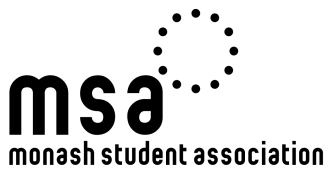 MICKY FISHERPRESIDENTReport to MSC 5/18GoalProgress (Complete/Ongoing/Incomplete)CommentsImplant MSA as an essential, visible and impactful element of the student experience on campus. OngoingRebuild credibility and trust of MSA within student body and university community, and rebuild the MSA community.  OngoingEnsure MSA is pursuing its core mission of a better student experienceOngoingRe-establish relationships with allies and partners in University. OngoingProvision of close and direct support to all OBs, Divisions and other Departments to facilitate effective pre-planning for 2018, and to ensure all MSA Bodies are aware of resources available to them, including staff and other facilities, and are working cooperatively to better the student experience. OngoingEffective pre-planning of all MSA events and initiatives to ensure a minimum consistency re quality of student experience is maintained, and to up the quantity and quality of MSA events on campus. OngoingAdvocacy to develop comprehensive student partnership agreement with University, to better articulate the relationship between MSA and University and meet emerging national standard. OngoingImplementation of Wednesday Sessions, a brand new weekly live music festival with the capacity to engage tens of thousands of new students with the MSA each year. This includes procuring new equipment to expand Soundshell and Lemon Scented Lawns capacity, establishing an agreement with CCD governing nature of relationship in respect of Sessions, and deployment of volunteer, student and staff resources to meet logistical requirements of delivery. OngoingSupporting refurbishment, new facilities and new programs in Sir Johns to engage more students and revive Johns community. CompleteExploring additional physical marketing opportunities on campus for MSA to extend impact, presence and awareness.OngoingOrganisation of additional new live music events on campus to be hosted frequently throughout year. CompleteIn partnership with other MSOs, establish framework for cooperation and joint representationOngoingDeepen the MSA’s involvement with the University on matters of sexual assault and harassment beyond Respect Now Always Advisory Committee, particularly in relation to implementation of action items contained in the UA review which Monash has committed itself to. OngoingInvestigating use and accessibility of textbooks at Monash and advocating for innovative models to increase accessibility of textbooks. OngoingEvaluate awareness and increase awareness of counselling services delivered by CCD, and further increase availability of OngoingCoordinated advocacy for a range of educational objectives, including reforming SETU to be more sensitive to in-semester feedback, more industry-based learning initiatives, and accessibility of lectures. OngoingAdvocacy for a range of essential facility changesOngoingATTACHMENT 2 – TREASURER REPORT grace rodrigues treasurerReport to MSC 5/18GoalProgress (Complete/Ongoing/Incomplete)CommentsMaintaining OB supportOngoingMaintaining and strengthening team dynamicsOngoingContinuing to assist the driving of new projectsOngoingFinding further efficiencies for departments and groupsOngoingATTACHMENT 3 – SECRETARY REPORTCAITLIN MCIVORSECRETARYReport to MSC 5/18GoalProgress (Complete/Ongoing/Incomplete)CommentsCreate a schedule for all Executive MeetingsCompleteCreating a schedule for regular meetings with all departmentsCompleteSupport all departmentsOngoingCreating a Semester 2 Calendar for Department EventsOngoingATTACHMENT 4 – ACTIVITIES REPORTHENRY FOX & MATT POWERSACTIVITIESReport to MSC 5/18GoalProgress (Complete/Ongoing/Incomplete)CommentsMaintain a working relationship with CCDOngoingMaintain a good relationship with the major faculty clubsOngoingDeliver regular on campus events to re-engage students with the MSAOngoingAllow student bands to play on campus and gain exposureCompleteATTACHMENT 5 – MUISS REPORT (1/18)tammy lam muiss secretaryReport to MSC 1/18ATTACHMENT 6 – MUISS REPORT (3/18)TAMMY LAMMUISS SECRETARYReport to MSC 3/18ATTACHMENT 7 – MUISS REPORT (5/18)JASON NGUYENMUISS presidentReport to MSC 5/18ATTACHMENT 8 – C&S REPORTglenn donahooC&S presidentReport to MSC 5/18ATTACHMENT 9 – WELFARE REPORT (4/18)oli robertson & meg mcneelWELFAREReport to MSC 4/18GoalProgress (Complete/Ongoing/Incomplete)CommentsFree Food Mondays Ongoing We continue to provide meals for up to 200 students each week. In the future we hope to expand the event. Welfare Pamphlet Completed This was extremely useful in marketing our events for the year Student Seminar Series Ongoing This event will run until Week 11 this Semester, and we hope to repeat the series next Semester with a focus on increasing numbers. Stress Less Week (Launch Day at Wednesday Session)Ongoing Stress Less Week Ongoing Survival Room Revamp Ongoing We hope to have the room stocked and cleaned by the end of this Semester Random Welfare Ongoing Yoga Sessions OngoingDateDescriptionAmountComments28/2Welfare Pamphlets $644These were great for boosting marketing. 20/3Hot Cross Buns$225Very well received 28/2 - 26/4Free Food Mondays $784Always a popular event. ATTACHMENT 10 – WOMEN’S REPORT (4/18)Millie dalton and alisha raowomen’sReport to MSC 4/18GoalProgress (Complete/Ongoing/Incomplete)CommentsTrivia NightCompleteIWD StuntCompleteWednesday SessionCompleteMaintenance of the Women’s RoomOngoingCollaboration with Respectful Communities Initiative to produce training for club committees and student leadersOngoingDateDescriptionAmountCommentsTrivia NightFood $60.00IWD StuntCost of materials$25.00Wednesday SessionCost of materials for stalls and Vancora hiring fee$105.25$555.00ATTACHMENT 11 – POC REPORT (4/18)HADI SAAB & ANNA FAILIPEOPLE OF COLOURReport to MSC 4/18GOALPROGRESS (COMPLETE/ONGOING/INCOMPLETE)COMMENTSOrganisation of a MythBusting Refugee Panel to promote awareness and fundraising for Refugee ScholarshipONGOINGIn collaboration with ESJ Department To be hosted in semester 2Establish our department as a facilitator/HUB of support for all cultural clubs and societies completeMaintain relationships with the cultural clubs and societiesongoingReaching out to even more clubs and societies like the newly formed African Society.Autonomous Trivia completeAround 50-60 people attended. In our opinion a great night with lots of fun.PoC Comedy GalacompleteHugely, insanely, excitedly successful event! Turnout of 150+, wide reaching demographic!Setting up a meeting to establish an event co-run with other University PoC departmentsongoingOnly just began reaching out.Colour people of Monash CampaignIn beginning logistical stagesDATEDESCRIPTIONAMOUNTCOMMENTS07/03Autonomous Trivia$50-70Profit was made back for each department involved20/3POC Comedy Gala$4400$1400 was approved to be covered by MSA ExecTBAPOC Movie Night $200Aiming to sell tickets that will include popcorn and drinks to cover cost of running eventATTACHMENT 12 – SUMMARY OF EXECUTIVE FINANCIAL MOTIONS